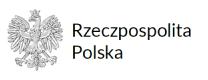 Miejscowość i data sporządzenia …………….…………….…………………….…………..Wójt/Burmistrz/Prezydent Miasta* w ……………………………………….………………..Wniosek o zmianę miejsca głosowaniaNa podstawie art. 28 § 1 ustawy z dnia 5 stycznia 2011 r. – Kodeks wyborczy (Dz. U. z 2022 r. poz. 1277, z późn.zm.) wnoszę o zmianę miejsca głosowania w wyborach: ..........................................................................................................................................................................................................................................................................................................................................................................ogłoszonych na dzień: ........................................................................................................................................................Moje dane:Nazwisko	..................................................................................................................Imię (imiona)	.............................................................................................................................Obywatelstwo	..................................................................................................................Numer PESEL	.............................................................................................................................Adres, pod którym będę przebywać w dniu wyborów:Gmina (miasto, dzielnica)	.............................................................................................................................Miejscowość	..................................................................................................................Ulica	..................................................................................................................Numer domu	.............................................................................................................................Numer lokalu	......................................................................................................................................................................................................Podpis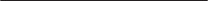 Niepotrzebne skreślić.